Die Adventskalender-Aktion 2021Hier können Sie Adventskalender bestellen!! 

Für sich und Ihre Familie, für Ihre Kunden, für Freunde, Nachbarn, Arbeitskollegen, etc. 

Machen Sie Ihren Freunden – statt des üblichen Schoko-Weihnachtsmannes – doch diesmal ein ganz anderes Geschenk: 
ein 5€ Adventskalender mit Aussicht auf einen Gewinn!!.

Habe ich Sie überzeugt?


Ja, ich bestelle       Adventskalender für mich/meinen Betrieb 
(die Kalender werden Ihnen im Oktober/November vorbeigebracht).Ihr Name: 		     Ort/Strasse	:	     Telefon:		      /      E-mail:		     @     Ihr Kommentar:	     Dieses Formular bitte bis Juni einsenden.
Vielen Dank für Ihre Unterstützung!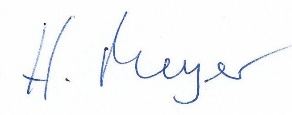 Hermann Meyer, 
Präsident Lions Club Schleißheim 
Feldstraße 98, 
85716 Unterschleißheim, 
Mail: Hermann1meyer@web.de, 
Tel: 01575 7110893